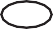 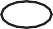 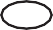 Douglas County, NebraskaGeneral ElectionNovember 3, 2020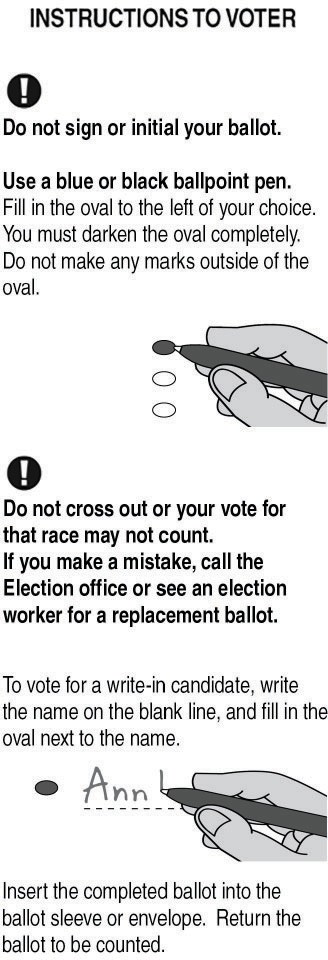 FEDERAL TICKETCOUNTY TICKETFor Vote For ONE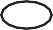       _____________________For Douglas County Commissioner District FiveVote For ONE      Tim Lonergan	Republican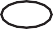       Maureen Boyle	Democratic      _____________________For Vote For ONE      _____________________For Douglas County Commissioner District SevenVote For ONE      Mike Friend	Republican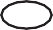       Jo Giles	Democratic      _____________________For U.S. House Of Representatives District TwoVote For ONE      Donald Bacon	Republican      Kara Eastman	Democratic      Tyler Schaeffer	Libertarian      _____________________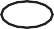 For Douglas County Commissioner District SevenVote For ONE      Mike Friend	Republican      Jo Giles	Democratic      _____________________For U.S. House Of Representatives District TwoVote For ONE      Donald Bacon	Republican      Kara Eastman	Democratic      Tyler Schaeffer	Libertarian      _____________________For Douglas County Public DefenderVote For ONE      Tom Riley	Democratic      _____________________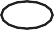 STATE TICKETFor Douglas County Public DefenderVote For ONE      Tom Riley	Democratic      _____________________For Public Service Commissioner District TwoVote For ONE      Tim Davis	Republican    Crystal Rhoades        Democratic      _____________________For Douglas County Public DefenderVote For ONE      Tom Riley	Democratic      _____________________For Public Service Commissioner District TwoVote For ONE      Tim Davis	Republican    Crystal Rhoades        Democratic      _____________________NONPARTISAN TICKETFor Public Service Commissioner District TwoVote For ONE      Tim Davis	Republican    Crystal Rhoades        Democratic      _____________________For Legislature District FiveVote For ONE   Mike McDonnell       Gilbert Ayala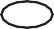       _____________________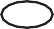 COUNTY TICKETFor Legislature District FiveVote For ONE   Mike McDonnell       Gilbert Ayala      _____________________For Douglas County ClerkVote For ONE      Scott Petersen	Republican      Dan Esch	Democratic      _____________________For Legislature District FiveVote For ONE   Mike McDonnell       Gilbert Ayala      _____________________For Douglas County ClerkVote For ONE      Scott Petersen	Republican      Dan Esch	Democratic      _____________________For Legislature District SevenVote For ONE   Tony Vargas    JorgeSotolongo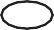       _____________________FEDERAL TICKETFor Douglas County ClerkVote For ONE      Scott Petersen	Republican      Dan Esch	Democratic      _____________________For Legislature District SevenVote For ONE   Tony Vargas    JorgeSotolongo      _____________________Douglas County, NebraskaGeneral ElectionNovember 3, 2020NONPARTISAN TICKETNONPARTISAN TICKETNONPARTISAN TICKETFor Board Of Directors Papio Missouri River Natural Resources District Subdistrict FiveVote For ONE      Rich Tesar      ____________________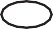 For Board Of DirectorsMetropolitan Utilities District Of Omaha Subdivision FiveVote For ONE      Tanya Cook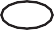       ____________________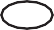 For Board MemberEducational Service Unit Number Three District SixVote For ONE      Alan Moore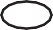       ____________________For Board Of Directors Papio Missouri River Natural Resources District Subdistrict FiveVote For ONE      Rich Tesar      ____________________For Board Of Directors Omaha Public Power District Subdivision OneVote For ONE      Amanda Bogner      ____________________For Bennington MayorVote For ONE      Zac Johns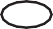       ____________________For Board Of Directors Papio Missouri River Natural Resources District Subdistrict SevenVote For ONE      Danny Begley      ____________________For Board Of Directors Omaha Public Power District Subdivision OneVote For ONE      Amanda Bogner      ____________________For Bennington MayorVote For ONE      Zac Johns      ____________________For Board Of Directors Papio Missouri River Natural Resources District Subdistrict SevenVote For ONE      Danny Begley      ____________________For Board Of Directors Omaha Public Power District Subdivision OneVote For ONE      Amanda Bogner      ____________________For Ralston MayorVote For ONE      Donald A. Groesser      ____________________For Board Of Directors Papio Missouri River Natural Resources District Subdistrict SevenVote For ONE      Danny Begley      ____________________For Board Of Directors Omaha Public Power District Subdivision TwoVote For ONE      Sara Howard       Krystle Craig      ____________________For Ralston MayorVote For ONE      Donald A. Groesser      ____________________For Board Of Directors Papio Missouri River Natural Resources District Subdistrict NineVote For ONE      Tyler Berzina       Patrick Bonnett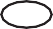       ____________________For Board Of Directors Omaha Public Power District Subdivision TwoVote For ONE      Sara Howard       Krystle Craig      ____________________For Ralston MayorVote For ONE      Donald A. Groesser      ____________________For Board Of Directors Papio Missouri River Natural Resources District Subdistrict NineVote For ONE      Tyler Berzina       Patrick Bonnett      ____________________For Board Of Directors Omaha Public Power District Subdivision TwoVote For ONE      Sara Howard       Krystle Craig      ____________________For Valley MayorVote For ONE      Steve Peoples       Cindy Grove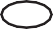 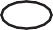       ____________________For Board Of Directors Papio Missouri River Natural Resources District Subdistrict NineVote For ONE      Tyler Berzina       Patrick Bonnett      ____________________For Board MemberEducational Service Unit Number Two District SixVote For ONE      Vern Gibson      ____________________For Valley MayorVote For ONE      Steve Peoples       Cindy Grove      ____________________For Board Of DirectorsMetropolitan Utilities District Of Omaha Subdivision ThreeVote For ONE      Gwen Howard      ____________________For Board MemberEducational Service Unit Number Two District SixVote For ONE      Vern Gibson      ____________________For Valley MayorVote For ONE      Steve Peoples       Cindy Grove      ____________________For Board Of DirectorsMetropolitan Utilities District Of Omaha Subdivision ThreeVote For ONE      Gwen Howard      ____________________For Board MemberEducational Service Unit Number Two District SixVote For ONE      Vern Gibson      ____________________For Bennington City Council Ward OneVote For ONE      Joshua L. Dowding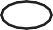       ____________________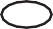 For Board Of DirectorsMetropolitan Utilities District Of Omaha Subdivision ThreeVote For ONE      Gwen Howard      ____________________For Board MemberEducational Service Unit Number Three District TwoVote For ONE      Ted Stilwill      ____________________For Bennington City Council Ward OneVote For ONE      Joshua L. Dowding      ____________________For Board Of DirectorsMetropolitan Utilities District Of Omaha Subdivision FourVote For ONE      Tim Cavanaugh       Tom Wurtz      ____________________For Board MemberEducational Service Unit Number Three District TwoVote For ONE      Ted Stilwill      ____________________For Bennington City Council Ward OneVote For ONE      Joshua L. Dowding      ____________________For Board Of DirectorsMetropolitan Utilities District Of Omaha Subdivision FourVote For ONE      Tim Cavanaugh       Tom Wurtz      ____________________For Board MemberEducational Service Unit Number Three District TwoVote For ONE      Ted Stilwill      ____________________For Bennington City Council Ward TwoVote For ONE      Clint Adams       Jeff Ryan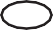 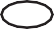       ____________________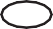 PAGE 3For Board Of DirectorsMetropolitan Utilities District Of Omaha Subdivision FourVote For ONE      Tim Cavanaugh       Tom Wurtz      ____________________For Board MemberEducational Service Unit Number Three District FourVote For ONE      Mary Scarborough       John Witzel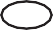       ____________________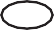 For Bennington City Council Ward TwoVote For ONE      Clint Adams       Jeff Ryan      ____________________PAGE 3Douglas County, NebraskaGeneral ElectionNovember 3, 2020NONPARTISAN TICKETNONPARTISAN TICKETNONPARTISAN TICKETFor Ralston City Council Ward OneVote For ONE      Maureen Konwinski       Tim Brousek      ___________________For Board Of Trustees Village Of WaterlooVote For Up To THREE      Corie Sass       Alicia Harlow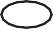       ___________________     ___________________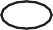       ___________________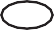 For Board Of Education Douglas County West Community Schools #15Vote For Up To THREE     Liz Mayer      Luke Janke      Bill Koile Jr.     ___________________     ___________________     ___________________For Ralston City Council Ward TwoVote For ONE      Lee Fideline      ___________________For Board Of Trustees Village Of WaterlooVote For Up To THREE      Corie Sass       Alicia Harlow      ___________________     ___________________      ___________________For Board Of Education Douglas County West Community Schools #15Vote For Up To THREE     Liz Mayer      Luke Janke      Bill Koile Jr.     ___________________     ___________________     ___________________For Ralston City Council Ward TwoVote For ONE      Lee Fideline      ___________________For Board Of Education Arlington Public Schools #24Vote For Up To THREE      Matt ODaniel       Shanon Willmott       Erich Meyer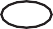        J.J. Mastny       Chase Kratochvil      ___________________     ___________________     ___________________For Board Of Education Douglas County West Community Schools #15Vote For Up To THREE     Liz Mayer      Luke Janke      Bill Koile Jr.     ___________________     ___________________     ___________________For Ralston City Council Ward TwoVote For ONE      Lee Fideline      ___________________For Board Of Education Arlington Public Schools #24Vote For Up To THREE      Matt ODaniel       Shanon Willmott       Erich Meyer       J.J. Mastny       Chase Kratochvil      ___________________     ___________________     ___________________For Board Of Education Elkhorn Public Schools #10Vote For Up To THREE      Renee Vokt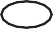       Scot M. Ringenberg      Jennifer Shatel      Reagan Rosenberg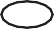      ___________________     ___________________     ___________________For Ralston City Council Ward SixVote For ONE      Ben Preis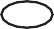       ___________________For Board Of Education Arlington Public Schools #24Vote For Up To THREE      Matt ODaniel       Shanon Willmott       Erich Meyer       J.J. Mastny       Chase Kratochvil      ___________________     ___________________     ___________________For Board Of Education Elkhorn Public Schools #10Vote For Up To THREE      Renee Vokt      Scot M. Ringenberg      Jennifer Shatel      Reagan Rosenberg     ___________________     ___________________     ___________________For Valley City CouncilVote For Up To TWO      Bryon Ueckert       Alan Badour       Chris TenEyck      Elizabeth Lizzy Lowndes      ___________________     ___________________For Board Of Education Arlington Public Schools #24Vote For Up To THREE      Matt ODaniel       Shanon Willmott       Erich Meyer       J.J. Mastny       Chase Kratochvil      ___________________     ___________________     ___________________For Board Of Education Elkhorn Public Schools #10Vote For Up To THREE      Renee Vokt      Scot M. Ringenberg      Jennifer Shatel      Reagan Rosenberg     ___________________     ___________________     ___________________For Valley City CouncilVote For Up To TWO      Bryon Ueckert       Alan Badour       Chris TenEyck      Elizabeth Lizzy Lowndes      ___________________     ___________________For Board Of Education Bennington Public Schools #59Vote For Up To THREE      Kara Neuverth       Darren Siekman       Chris Reiner       Terri Calabro       Tim Dreessen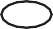 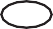 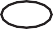 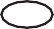       Allyson Crossman Slobotski       ___________________     ___________________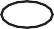       ___________________For Board Of Education Elkhorn Public Schools #10Vote For Up To THREE      Renee Vokt      Scot M. Ringenberg      Jennifer Shatel      Reagan Rosenberg     ___________________     ___________________     ___________________For Valley City CouncilVote For Up To TWO      Bryon Ueckert       Alan Badour       Chris TenEyck      Elizabeth Lizzy Lowndes      ___________________     ___________________For Board Of Education Bennington Public Schools #59Vote For Up To THREE      Kara Neuverth       Darren Siekman       Chris Reiner       Terri Calabro       Tim Dreessen      Allyson Crossman Slobotski       ___________________     ___________________      ___________________For Board Of EducationFort Calhoun Community Schools #3Vote For Up To THREE      Adam D. Neumann       Kelli A. Shaner      Tony Knight      Michael Bonacci       Josh Christensen      ___________________     ___________________     ___________________PAGE 4For Board Of Trustees Village Of Boys TownVote For Up To TWO      Christopher Haack       Jeff D. Lindley      ___________________     ___________________For Board Of Education Bennington Public Schools #59Vote For Up To THREE      Kara Neuverth       Darren Siekman       Chris Reiner       Terri Calabro       Tim Dreessen      Allyson Crossman Slobotski       ___________________     ___________________      ___________________For Board Of EducationFort Calhoun Community Schools #3Vote For Up To THREE      Adam D. Neumann       Kelli A. Shaner      Tony Knight      Michael Bonacci       Josh Christensen      ___________________     ___________________     ___________________PAGE 4Douglas County, NebraskaGeneral ElectionNovember 3, 2020NONPARTISAN TICKETNONPARTISAN TICKETNONPARTISAN TICKETFor Board Of Education Fremont Public Schools #1Vote For Up To THREE      Todd Hansen       Pamela Murphy       Terry L. Sorensen       Jon C. Ludvigsen       David A. Fachman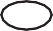 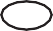       ____________________     ____________________     ____________________For Board Of Education Omaha Public Schools Subdistrict OneVote For ONE      Ricky Smith       Mort Sullivan      ____________________For Board Of Education Ralston Public Schools #54Vote For Up To THREE      Catherine N. Payne       Robin Richards       Heather R. Johnson       Jodi Norton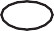 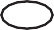 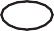       Merv Riepe      Patrick McPherson      ____________________     ____________________     ____________________For Board Of Education Fremont Public Schools #1Vote For Up To THREE      Todd Hansen       Pamela Murphy       Terry L. Sorensen       Jon C. Ludvigsen       David A. Fachman      ____________________     ____________________     ____________________For Board Of Education Omaha Public Schools Subdistrict ThreeVote For ONE      Nick Thielen       Alex P. Gates      ____________________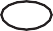 For Board Of Education Ralston Public Schools #54Vote For Up To THREE      Catherine N. Payne       Robin Richards       Heather R. Johnson       Jodi Norton      Merv Riepe      Patrick McPherson      ____________________     ____________________     ____________________For Board Of Education Gretna Public Schools #37Vote For Up To THREE      Dawn M. Stock       Rick Hollendieck       Kyle Janssen       Sasha P. Zubia       Patrick Dietze      ____________________     ____________________     ____________________For Board Of Education Omaha Public Schools Subdistrict ThreeVote For ONE      Nick Thielen       Alex P. Gates      ____________________For Board Of Education Ralston Public Schools #54Vote For Up To THREE      Catherine N. Payne       Robin Richards       Heather R. Johnson       Jodi Norton      Merv Riepe      Patrick McPherson      ____________________     ____________________     ____________________For Board Of Education Gretna Public Schools #37Vote For Up To THREE      Dawn M. Stock       Rick Hollendieck       Kyle Janssen       Sasha P. Zubia       Patrick Dietze      ____________________     ____________________     ____________________For Board Of Education Omaha Public Schools Subdistrict ThreeVote For ONE      Nick Thielen       Alex P. Gates      ____________________FOR JUDGE OF THE NEBRASKASUPREME COURT DISTRICT TWOFor Board Of Education Gretna Public Schools #37Vote For Up To THREE      Dawn M. Stock       Rick Hollendieck       Kyle Janssen       Sasha P. Zubia       Patrick Dietze      ____________________     ____________________     ____________________For Board Of Education Omaha Public Schools Subdistrict FiveVote For ONE      Spencer Head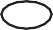       ____________________Shall Judge Lindsey Miller-Lerman be re- tained in office?      Yes NoFor Board Of Education Gretna Public Schools #37Vote For Up To THREE      Dawn M. Stock       Rick Hollendieck       Kyle Janssen       Sasha P. Zubia       Patrick Dietze      ____________________     ____________________     ____________________For Board Of Education Omaha Public Schools Subdistrict FiveVote For ONE      Spencer Head      ____________________FOR JUDGE OF THE COURTOF APPEALS DISTRICT TWOFor Board Of Education Gretna Public Schools #37Vote For Up To THREE      Dawn M. Stock       Rick Hollendieck       Kyle Janssen       Sasha P. Zubia       Patrick Dietze      ____________________     ____________________     ____________________For Board Of Education Omaha Public Schools Subdistrict FiveVote For ONE      Spencer Head      ____________________Shall Judge Michael W. Pirtle be retained in office?      Yes NoFor Board Of Education Gretna Public Schools #37Vote For Up To THREE      Dawn M. Stock       Rick Hollendieck       Kyle Janssen       Sasha P. Zubia       Patrick Dietze      ____________________     ____________________     ____________________For Board Of Education Omaha Public Schools Subdistrict SevenVote For ONE      Jane Erdenberger       Keegan Korf      ____________________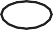 Shall Judge Michael W. Pirtle be retained in office?      Yes NoFor Board Of Education Millard Public Schools #17Vote For Up To THREE      Linda Poole       Mike Pate      Amanda McGill Johnson      ____________________      ____________________      ____________________For Board Of Education Omaha Public Schools Subdistrict SevenVote For ONE      Jane Erdenberger       Keegan Korf      ____________________FOR JUDGE OF THE COURTOF APPEALS DISTRICT FOURFor Board Of Education Millard Public Schools #17Vote For Up To THREE      Linda Poole       Mike Pate      Amanda McGill Johnson      ____________________      ____________________      ____________________For Board Of Education Omaha Public Schools Subdistrict SevenVote For ONE      Jane Erdenberger       Keegan Korf      ____________________Shall Judge David K. Arterburn be retained in office?      Yes NoFor Board Of Education Millard Public Schools #17Vote For Up To THREE      Linda Poole       Mike Pate      Amanda McGill Johnson      ____________________      ____________________      ____________________For Board Of Education Omaha Public Schools Subdistrict NineVote For ONE      Erik Servellon       Tracy Casady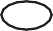       ____________________Shall Judge David K. Arterburn be retained in office?      Yes NoFor Board Of Education Millard Public Schools #17Vote For Up To THREE      Linda Poole       Mike Pate      Amanda McGill Johnson      ____________________      ____________________      ____________________For Board Of Education Omaha Public Schools Subdistrict NineVote For ONE      Erik Servellon       Tracy Casady      ____________________FOR JUDGE OF THE WORKERS’COMPENSATION COURTFor Board Of Education Millard Public Schools #17Vote For Up To THREE      Linda Poole       Mike Pate      Amanda McGill Johnson      ____________________      ____________________      ____________________For Board Of Education Omaha Public Schools Subdistrict NineVote For ONE      Erik Servellon       Tracy Casady      ____________________Shall Judge Thomas E. Stine be retained in office?      Yes NoFor Board Of Education Millard Public Schools #17Vote For Up To THREE      Linda Poole       Mike Pate      Amanda McGill Johnson      ____________________      ____________________      ____________________For Board Of Education Omaha Public Schools Subdistrict NineVote For ONE      Erik Servellon       Tracy Casady      ____________________Shall Judge Dirk V. Block be retained in office?      Yes       NoPAGE 5Douglas County, NebraskaGeneral ElectionNovember 3, 2020FOR JUDGE OF THE DOUGLAS COUNTYDISTRICT COURT DISTRICT FOURFOR JUDGE OF THE DOUGLAS COUNTYCOURT DISTRICT FOURSPECIAL ISSUES TICKETShall Judge Timothy P. Burns be retained in office?      Yes       NoShall Judge Craig Q. McDermott be retained in office?      Yes       NoProposed Amendment No. 2A vote FOR this constitutional amendment would amend the Nebraska Constitution to authorize the Legislature to extend themaximum length of time for the repayment of indebtedness related to tax-increment financing from 15 years to 20 years if more than one-half of the property in the project area is designated as extremely blighted.A vote AGAINST this constitutional amendment would leave the maximum length of time for repayment of indebtedness unchanged at 15 years.A constitutional amendment to authorize the Legislature to allow cities and villages to pledge property taxes as part of a redevelopment project for a period not to exceed twenty years if, due to a high rate of unemployment combined with a high poverty rate as determined by law, more than one-half of the property in the project area is extremely blighted.      For       AgainstShall Judge Marlon A. Polk be retained in office?      Yes       No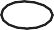 Shall Judge Sheryl L. Lohaus be retained in office?      Yes       NoProposed Amendment No. 2A vote FOR this constitutional amendment would amend the Nebraska Constitution to authorize the Legislature to extend themaximum length of time for the repayment of indebtedness related to tax-increment financing from 15 years to 20 years if more than one-half of the property in the project area is designated as extremely blighted.A vote AGAINST this constitutional amendment would leave the maximum length of time for repayment of indebtedness unchanged at 15 years.A constitutional amendment to authorize the Legislature to allow cities and villages to pledge property taxes as part of a redevelopment project for a period not to exceed twenty years if, due to a high rate of unemployment combined with a high poverty rate as determined by law, more than one-half of the property in the project area is extremely blighted.      For       AgainstShall Judge J. Michael Coffey be retained in office?      Yes       NoShall Judge Marcela A. Keim be retained in office?      Yes       NoProposed Amendment No. 2A vote FOR this constitutional amendment would amend the Nebraska Constitution to authorize the Legislature to extend themaximum length of time for the repayment of indebtedness related to tax-increment financing from 15 years to 20 years if more than one-half of the property in the project area is designated as extremely blighted.A vote AGAINST this constitutional amendment would leave the maximum length of time for repayment of indebtedness unchanged at 15 years.A constitutional amendment to authorize the Legislature to allow cities and villages to pledge property taxes as part of a redevelopment project for a period not to exceed twenty years if, due to a high rate of unemployment combined with a high poverty rate as determined by law, more than one-half of the property in the project area is extremely blighted.      For       AgainstShall Judge Duane C. Dougherty be retained in office?      Yes       NoShall Judge Marcena M. Hendrix be retained in office?      Yes No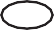 Proposed Amendment No. 2A vote FOR this constitutional amendment would amend the Nebraska Constitution to authorize the Legislature to extend themaximum length of time for the repayment of indebtedness related to tax-increment financing from 15 years to 20 years if more than one-half of the property in the project area is designated as extremely blighted.A vote AGAINST this constitutional amendment would leave the maximum length of time for repayment of indebtedness unchanged at 15 years.A constitutional amendment to authorize the Legislature to allow cities and villages to pledge property taxes as part of a redevelopment project for a period not to exceed twenty years if, due to a high rate of unemployment combined with a high poverty rate as determined by law, more than one-half of the property in the project area is extremely blighted.      For       AgainstShall Judge Duane C. Dougherty be retained in office?      Yes       NoShall Judge Marcena M. Hendrix be retained in office?      Yes NoInitiative Measure 428A vote “FOR” will amend Nebraska statutes to: (1) reduce the amount that delayed deposit services licensees, also known as payday lenders, can charge to a maximum annual percentage rate of thirty-six percent; (2) prohibit payday lenders from evading this rate cap; and (3) deem void and uncollectable any delayed deposit transaction made in violation of this rate cap.A vote “AGAINST” will not cause the Nebraska statutes to be amended in such manner.Shall Nebraska statutes be amended to: (1) reduce the amount that delayeddeposit services licensees, also known as payday lenders, can charge to a maximum annual percentage rate of thirty-six percent; (2) prohibit payday lenders from evading this rate cap; and (3) deem void and uncollectable any delayed deposit transaction made in violation of this rate cap?      For       AgainstPAGE 6Shall Judge Gary B. Randall be retained in office?      Yes       NoShall Judge John E. Huber be retained in office?      Yes NoInitiative Measure 428A vote “FOR” will amend Nebraska statutes to: (1) reduce the amount that delayed deposit services licensees, also known as payday lenders, can charge to a maximum annual percentage rate of thirty-six percent; (2) prohibit payday lenders from evading this rate cap; and (3) deem void and uncollectable any delayed deposit transaction made in violation of this rate cap.A vote “AGAINST” will not cause the Nebraska statutes to be amended in such manner.Shall Nebraska statutes be amended to: (1) reduce the amount that delayeddeposit services licensees, also known as payday lenders, can charge to a maximum annual percentage rate of thirty-six percent; (2) prohibit payday lenders from evading this rate cap; and (3) deem void and uncollectable any delayed deposit transaction made in violation of this rate cap?      For       AgainstPAGE 6FOR JUDGE OF THE DOUGLAS COUNTYJUVENILE COURTSPECIAL ISSUES TICKETInitiative Measure 428A vote “FOR” will amend Nebraska statutes to: (1) reduce the amount that delayed deposit services licensees, also known as payday lenders, can charge to a maximum annual percentage rate of thirty-six percent; (2) prohibit payday lenders from evading this rate cap; and (3) deem void and uncollectable any delayed deposit transaction made in violation of this rate cap.A vote “AGAINST” will not cause the Nebraska statutes to be amended in such manner.Shall Nebraska statutes be amended to: (1) reduce the amount that delayeddeposit services licensees, also known as payday lenders, can charge to a maximum annual percentage rate of thirty-six percent; (2) prohibit payday lenders from evading this rate cap; and (3) deem void and uncollectable any delayed deposit transaction made in violation of this rate cap?      For       AgainstPAGE 6Shall Judge Matthew R. Kahler be retained in office?      Yes       NoProposed Amendment No. 1A vote FOR this constitutional amendment would eliminate a provision in the Nebraska Constitution that states that slavery or involuntary servitude may be used as a punishment for conviction of a crime.A vote AGAINST this constitutional amendment would leave the language regarding slaveryor involuntary servitude unchanged in the Nebraska Constitution.A constitutional amendment to eliminate slavery or involuntary servitude as a punishment for crime.      For       AgainstInitiative Measure 428A vote “FOR” will amend Nebraska statutes to: (1) reduce the amount that delayed deposit services licensees, also known as payday lenders, can charge to a maximum annual percentage rate of thirty-six percent; (2) prohibit payday lenders from evading this rate cap; and (3) deem void and uncollectable any delayed deposit transaction made in violation of this rate cap.A vote “AGAINST” will not cause the Nebraska statutes to be amended in such manner.Shall Nebraska statutes be amended to: (1) reduce the amount that delayeddeposit services licensees, also known as payday lenders, can charge to a maximum annual percentage rate of thirty-six percent; (2) prohibit payday lenders from evading this rate cap; and (3) deem void and uncollectable any delayed deposit transaction made in violation of this rate cap?      For       AgainstPAGE 6FOR JUDGE OF THE DOUGLAS COUNTYCOURT DISTRICT FOURProposed Amendment No. 1A vote FOR this constitutional amendment would eliminate a provision in the Nebraska Constitution that states that slavery or involuntary servitude may be used as a punishment for conviction of a crime.A vote AGAINST this constitutional amendment would leave the language regarding slaveryor involuntary servitude unchanged in the Nebraska Constitution.A constitutional amendment to eliminate slavery or involuntary servitude as a punishment for crime.      For       AgainstInitiative Measure 428A vote “FOR” will amend Nebraska statutes to: (1) reduce the amount that delayed deposit services licensees, also known as payday lenders, can charge to a maximum annual percentage rate of thirty-six percent; (2) prohibit payday lenders from evading this rate cap; and (3) deem void and uncollectable any delayed deposit transaction made in violation of this rate cap.A vote “AGAINST” will not cause the Nebraska statutes to be amended in such manner.Shall Nebraska statutes be amended to: (1) reduce the amount that delayeddeposit services licensees, also known as payday lenders, can charge to a maximum annual percentage rate of thirty-six percent; (2) prohibit payday lenders from evading this rate cap; and (3) deem void and uncollectable any delayed deposit transaction made in violation of this rate cap?      For       AgainstPAGE 6Shall Judge Darryl R. Lowe be retained in office?      Yes       NoProposed Amendment No. 1A vote FOR this constitutional amendment would eliminate a provision in the Nebraska Constitution that states that slavery or involuntary servitude may be used as a punishment for conviction of a crime.A vote AGAINST this constitutional amendment would leave the language regarding slaveryor involuntary servitude unchanged in the Nebraska Constitution.A constitutional amendment to eliminate slavery or involuntary servitude as a punishment for crime.      For       AgainstInitiative Measure 428A vote “FOR” will amend Nebraska statutes to: (1) reduce the amount that delayed deposit services licensees, also known as payday lenders, can charge to a maximum annual percentage rate of thirty-six percent; (2) prohibit payday lenders from evading this rate cap; and (3) deem void and uncollectable any delayed deposit transaction made in violation of this rate cap.A vote “AGAINST” will not cause the Nebraska statutes to be amended in such manner.Shall Nebraska statutes be amended to: (1) reduce the amount that delayeddeposit services licensees, also known as payday lenders, can charge to a maximum annual percentage rate of thirty-six percent; (2) prohibit payday lenders from evading this rate cap; and (3) deem void and uncollectable any delayed deposit transaction made in violation of this rate cap?      For       AgainstPAGE 6Shall Judge Stephanie Steigleder Shearer be retained in office?      Yes       NoProposed Amendment No. 1A vote FOR this constitutional amendment would eliminate a provision in the Nebraska Constitution that states that slavery or involuntary servitude may be used as a punishment for conviction of a crime.A vote AGAINST this constitutional amendment would leave the language regarding slaveryor involuntary servitude unchanged in the Nebraska Constitution.A constitutional amendment to eliminate slavery or involuntary servitude as a punishment for crime.      For       AgainstInitiative Measure 428A vote “FOR” will amend Nebraska statutes to: (1) reduce the amount that delayed deposit services licensees, also known as payday lenders, can charge to a maximum annual percentage rate of thirty-six percent; (2) prohibit payday lenders from evading this rate cap; and (3) deem void and uncollectable any delayed deposit transaction made in violation of this rate cap.A vote “AGAINST” will not cause the Nebraska statutes to be amended in such manner.Shall Nebraska statutes be amended to: (1) reduce the amount that delayeddeposit services licensees, also known as payday lenders, can charge to a maximum annual percentage rate of thirty-six percent; (2) prohibit payday lenders from evading this rate cap; and (3) deem void and uncollectable any delayed deposit transaction made in violation of this rate cap?      For       AgainstPAGE 6Douglas County, NebraskaGeneral ElectionNovember 3, 2020SPECIAL ISSUES TICKETSPECIAL ISSUES TICKETSPECIAL ISSUES TICKETInitiative Measure 429A vote “FOR” will amend the Nebraska Constitution to state that laws may be enacted to provide for the authorization, regulation, and taxation of all forms of games of chance to be conducted by licensees within licensed racetrack enclosures in Nebraska.A vote “AGAINST” will not cause the Nebraska Constitution to be amended in such manner.Shall the Nebraska Constitution be amended to state that laws may be enacted to provide for the authorization, regulation, and taxation of all forms of games of chance to be conducted by licensees within licensed racetrack enclosures in Nebraska?     For      AgainstInitiative Measure 431A vote “FOR” will enact a statute which: (1) imposes a 20% annual tax on gross gaming revenue from games of chance operated at licensed racetrack locations; (2) distributes 75% of such gaming tax revenues to the State for credit of 2.5% to both the Compulsive Gamblers Assistance Fund and General Fund, and 70% to the Property Tax Credit Cash Fund; and (3) distributes 25% of such gaming tax revenues to the county where thelicensed racetrack is located, or, if the racetrack is located partially within a city or village, distributes this percentage evenly between the county and city or village.A vote “AGAINST” will not cause such a statute to be enacted.Shall a statute be enacted which: (1) imposes a 20% annual tax on gross gaming revenue from games of chance operated at licensed racetrack locations; (2) distributes 75% of such gaming tax revenues tothe State for credit of 2.5% to both the Compulsive Gamblers Assistance Fund and General Fund, and 70% to the Property Tax Credit Cash Fund; and (3) distributes 25% of such gaming tax revenues to the county where the licensed racetrack is located, or, if the racetrack is located partially within a city or village, distributes this percentage evenly between the county and city or village?      For       AgainstGretna Public Schools Bond Election“Shall Sarpy County School District 0037 (Gretna Public Schools) in the State of Nebraska issue its general obligation bonds in a stated aggregate principal amount not to exceed Two Hundred and Fifty-Eight Million Dollars ($258,000,000), for the purposeof paying the costs of the following: (1) constructing, furnishing and equipping a new high school, a new middle school, and a new elementary school, and financing of the district portion of the competition pool, (2) acquiring sites for school facilities of the District and constructing infrastructure and improvements thereto, (3) constructing, furnishingand equipping security and technology improvements to existing facilities of the District, and (4) constructing additions to and furnishing, equipping, renovating, remodeling and repairing existing facilities of the District; such bonds to be issued from time to time, bear interest at such rate or rates, be sold at such prices, and become due at such time or times as shall be determined at the direction of the Board of Education; and“Shall the District cause to be levied and collected annually a special levy of taxes against all the taxable property in the District sufficient in rate and amount to pay the principal of and interest on such bonds as the same become due?”      FOR such Bonds and tax       AGAINST such Bonds and taxPAGE 7Initiative Measure 430A vote “FOR” will enact a statute which: (1) allows games of chance to be conducted by authorized gaming operators within licensed racetrack enclosures in Nebraska; (2) establishes a Nebraska Gaming Commission to license and regulate such gaming; and (3) amends and repeals existing sections of law to harmonize provisions consistent with the enactment of such statute.A vote “AGAINST” will not cause such a statute to be enacted.Shall a statute be enacted which: (1) allows games of chance to be conducted by authorized gaming operators withinlicensed racetrack enclosures in Nebraska;(2) establishes a Nebraska Gaming Commission to license and regulate such gaming; and (3) amends and repeals existing sections of law to harmonize provisions consistent with the enactment of such statute?     For      AgainstInitiative Measure 431A vote “FOR” will enact a statute which: (1) imposes a 20% annual tax on gross gaming revenue from games of chance operated at licensed racetrack locations; (2) distributes 75% of such gaming tax revenues to the State for credit of 2.5% to both the Compulsive Gamblers Assistance Fund and General Fund, and 70% to the Property Tax Credit Cash Fund; and (3) distributes 25% of such gaming tax revenues to the county where thelicensed racetrack is located, or, if the racetrack is located partially within a city or village, distributes this percentage evenly between the county and city or village.A vote “AGAINST” will not cause such a statute to be enacted.Shall a statute be enacted which: (1) imposes a 20% annual tax on gross gaming revenue from games of chance operated at licensed racetrack locations; (2) distributes 75% of such gaming tax revenues tothe State for credit of 2.5% to both the Compulsive Gamblers Assistance Fund and General Fund, and 70% to the Property Tax Credit Cash Fund; and (3) distributes 25% of such gaming tax revenues to the county where the licensed racetrack is located, or, if the racetrack is located partially within a city or village, distributes this percentage evenly between the county and city or village?      For       AgainstGretna Public Schools Bond Election“Shall Sarpy County School District 0037 (Gretna Public Schools) in the State of Nebraska issue its general obligation bonds in a stated aggregate principal amount not to exceed Two Hundred and Fifty-Eight Million Dollars ($258,000,000), for the purposeof paying the costs of the following: (1) constructing, furnishing and equipping a new high school, a new middle school, and a new elementary school, and financing of the district portion of the competition pool, (2) acquiring sites for school facilities of the District and constructing infrastructure and improvements thereto, (3) constructing, furnishingand equipping security and technology improvements to existing facilities of the District, and (4) constructing additions to and furnishing, equipping, renovating, remodeling and repairing existing facilities of the District; such bonds to be issued from time to time, bear interest at such rate or rates, be sold at such prices, and become due at such time or times as shall be determined at the direction of the Board of Education; and“Shall the District cause to be levied and collected annually a special levy of taxes against all the taxable property in the District sufficient in rate and amount to pay the principal of and interest on such bonds as the same become due?”      FOR such Bonds and tax       AGAINST such Bonds and taxPAGE 7